Номинация «Техника и техническое творчество»Теоретический тур, 7 классВремя выполнения  90 мин.Максимальное количество баллов – 25 баллов.В заданиях с 1-19 за правильный ответ начисляется- 1 балл. За неправильный ответ выставляется – 0 балловВыполнение задания 20 оценивается от 0 до 6 баллов в соответствии с правильностью и полнотой выполненияВыберите из предложенных вариантов правильные ответы.1. В рамках предмета «Технология» изучаются:А. технологии производства автомобилей;Б. технологии создания медицинских инструментов;В. технологии создания самолетов и космических аппаратов;Г. технологии преобразования материалов, энергии, информации.Ответ: _____2. К технологическим машинам относятся: А. электрогенератор; Б. токарный станок; В. ветроэлектростанция; Г. электромобиль.Ответ: _____3. Техносфера-это: А. технологическое устройство в виде сферы; Б. совокупность технических объектов на поверхности планеты; В. система машин и механизмов в данном месте.Г. совокупность технических приспособлений, закрепленных насферической конструкции.Ответ: _____4. На рисунке приведено условное графическое обозначение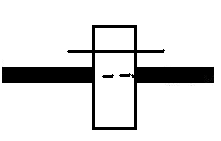 А. реечной передачи;Б. радиального подшипника на валу;В. муфты сцепления;Г. подвижного соединения детали с валом.Ответ: _____5. В основе действия исторически самого первого сложного вида оружия – лука лежит свойство древесины:А. прочностьБ. упругостьВ. твердостьГ. гибкостьОтвет: _____6. Разъемными соединениями деталей являются:А. резьбовые;Б. заклепочные;В. соединения с помощью склеивания; Г. прессовые.Ответ: _____7. Установите соответствие применению пород древесиныОтвет: 1 -_____; 2 -_____; 3 -_____; 4 -_____.Выберите из предложенных вариантов правильные ответы.8. В каком направлении к волокнам необходимо изготавливать хозяйственную лопаточку? А. поперек волокон;Б. вдоль волокон;В. под углом к волокнам;Г. не имеет значения.Ответ: _____ 9. Резьба по дереву, рисунок которой в основном составляют треугольники и квадраты называется:А. контурная;Б. плоскорельефная;В. прорезная;Г. геометрическая.Ответ: _____10. Эстетическое оформление функциональных изделий – сфера деятельности:А. проектировщика;Б. дизайнера;В. конструктора;Г. технолога.Ответ: _____11. Для работы выпрямителя необходимым элементом является:А. резистор;Б. конденсатор;В. диодиГ. трансформатор.Ответ: _____12. Безопасным является электрическое напряжение:А. 220 В;Б. 127 В;В. 36 В;Г. 12 В.Ответ: _____13. Лазерные технологии используются: А. при обработке материалов; Б. в медицине; В. в вычислительной технике; Г. в учебном процессе.Ответ: _____14. Размерные числа на чертеже указывают:А. под размерной линией;Б. над размерной линией;В. в зависимости от места на поле чертежа;Г. не имеет значения.Ответ: _____15. Укажите, какая функция из перечисленных постоянно реализуетсядомашним хозяйством:А. производство товаров и услуг;Б. потребление товаров и услуг;В. создание и реализация трудовых ресурсов;Г. производство общественных продуктов.Ответ: _____16. На промышленных предприятиях, тепловых электростанциях, автотранспорте сжигается большое количество углеводородного топлива, что приводит к:А. загрязнению мирового океана;Б. понижению среднегодовой температуры Земли;В. усилению парникового эффекта;Г. появлению озоновых дыр.Ответ: _____17. Успешность выбора профессии зависит, в первую очередь, от:А. пожелания родителей;Б. советов друзей и знакомых;В. собственного решения, сделанного с учетом своих способностей иинтересов;Г. престижности выбираемой профессии.Ответ: _____ 18. Главная (экономическая) функция предпринимательствазаключается в …А. производстве товаров и услуг для удовлетворения потребностей людей и получения прибыли;Б. эффективной организации собственного дела;В. нацеленности на создание новых товаров и услуг, способов ихпроизводства и реализации;Г. внедрении инноваций при создании новых товаров и услуг.Ответ: _____19. Самооценка выполнения проекта осуществляетсяА. на поисково-исследовательском этапе;Б. на конструкторско-технологическом этапе;В. на заключительном этапе;Г. на всех этапах выполнения проекта.Ответ: _____20. Творческое задание. Для изготовления ушка для навесного замка: 1. Выберите материал и размер заготовки; 2. Выполните эскиз изделия и проставьте размеры; 3. Составьте технологическую карту, опишите в ней этапы изготовления изделия и необходимые инструменты. Министерство образования, науки и молодежной политики Краснодарского краяГосударственное бюджетное учреждение дополнительного образования Краснодарского края    "Центр развития одаренности ". Краснодар,ул. Красная, 76тел. 259-84-01E-mail: cdodd@mail.ruВсероссийская олимпиада школьников по технологии2016-2017 учебный годМуниципальный этап7 класс, заданияПредседатель предметно-методической комиссии: Галустов Р.А., д.п.н., профессор1.Дуб.А.Производство музыкальных инструментов.2.Ель.Б.Производство бумаги и спичек.3.Липа.В.Деревянные детали вагонов4.Осина.Г.В резьбе по дереву